JOINT COUNCIL MEETINGAEROSPACE MEDICAL ASSOCIATIONTHURSDAY – MAY 16, 2013 – 7:00-8:00 AMSHERATON CHICAGO HOTEL & TOWERSSUPERIOR A/B CHICAGO, ILAGENDACall to Order (MERCHANT)The President called the joint Council meeting to order at 7:00 AM on Thursday, May 16, 2013. EDUCATION AND RESEARCH (CAMPBELL)Report of Representative to the Aerospace Physiology Certification BoardFour candidates sat for the exam. Three were successful. Approve list of Aerospace Physiology candidates who passed the Certification Board exam. The three successful candidates were awarded their certificates yesterday. They need to be approved by Council.MOTION Presented and Approved: to approve the 3 candidates (Lt. Amanda Fox, LtCol Robert Monberg, and Dr. Oliver Bird as Certified Aerospace Physiologists.  No second was required. Motion was passed by voice vote. Approve members and Chair of the Aerospace Physiology Certification Board for 2013/2014MOTION Presented and Approved: to approve the Aerospace Physiology Certification Board for 2013/2014 (LCdr Heath Clifford, Chair,  Cdr Amber Biles, James Davis, Austin LaTour, Deborah White, Lance Annicelli, Corey Littel, Brian Swan, Kimberly Maryman, Oliver Bird, Nereda Sevilla, and Nathan Maertens). Motion was passed by voice vote. Approve Council Rep to Aerospace Physiology Certification BoardMOTION Presented and Approved: Jim Webb nominated Vince Musashe to be the Representative to Council from the Aerospace Physiology Certification Board. Motion was passed by voice vote.Unfinished BusinessReinartz subcommittee. The subcommittee met with the Education and Training Committee, and Dan Weaver, Chair of the 2014 Program Committee. There appears to be a consensus that they want to propose a plenary session to be held on Tuesday to be called the Reinartz Lecture that will be paid for by the Reinartz endowment. Proposed topics and speakers will be presented to the President for his/her selection. The Reinartz subcommittee, chaired by Genie Bopp, would identify some candidates but the President could include additional candidates and would make the final decision. The activity was passed to ExComm to work out the details. No motion was needed. Mark Campbell spoke about the honor of being a VP for the last two years. Glenn thanked Mark for his service. New BusinessNone. MEMBER SERVICES (FISHER)Unfinished BusinessWork is in progress on common dues payment. No action items for Council. The Corporate and Sustaining Committee had discussed a trifold brochure at the last meeting. They were under the impression that it was approved. They will work out some details with the ED. New BusinessKris Belland, the new VP for Member Services, had no new business. Glenn thanked Chuck Fisher for his service. REPRESENTATION AND ADVOCACY (SCARPA)Unfinished BusinessJoe Dervay talked briefly about the results of the Capital Campaign.Navy flight surgeons contributed $2000. ASAMS contributed $2001. AsHFA contributed $300. NASA Flight surgeons contributed $300.IAMFSP contributed $900.Total so far is $5501. ATM is working several actions. New BusinessRoland Vermeiren, the new VP for Representation and Advocacy, reported that Martin Hudson will stay on as chair of ATM for 1 more year.INTERNATIONAL SERVICES (GRADWELL)Unfinished BusinessInternational Activities Committee – Tracy Smart took over as Chair. The Committee has been able to develop a better list of international participants that includes email addresses. The IAC’s goal is to develop continuing education application that applies across the entire AsMA constituency. They will likely collaborate with Education and Training on this. One suggestion is to look at developing continuing education that addresses the requirements of the Top 5 countries to make CE more applicable. Roland indicated that there was a request from the IAC to send AsMA panels to regional congresses as we have done with ESAM. New BusinessThere has been a request to change the time of the International Activities Committee meeting. There could be better times to have the meeting due to jet lag experienced by many attendees. As soon as possible, Tracy needs to recommend a time that is better.Glenn said he visited the committees, including the International Activities committee, and admired the number of people who participated and the work they had done. GOVERNANCE (WEBB)Identify Constituent Organizations’ Representatives to CouncilA sign-up sheet is being distributed. Please provide accurate contact information. Identify Constituent Organizations’ Representatives to the Nominating CommitteeGlenn requested that constituent organizations quickly get the names to Jeff for their Representatives to Council and the Nominating Committee. Another sign-up sheet was distributed. Unfinished BusinessNone. New BusinessNone. Glenn said when you see a turtle on a fencepost, you know it didn’t get there by itself. Our success has happened through the hard work of all of you. In spite of challenges and obstacles, this has been a terrific meeting. Working together for betterment of organization has been tremendous. We had 1198 registrants as of this morning. It’s a pleasure to be involved and to have been involved. INSTALLATION OF NEW PRESIDENT (MERCHANT to WEBB)Glenn turned the gavel over to Jim Webb. Jim acknowledged Glenn’s departure with a proclamation describing the background and accomplishments of Glenn Merchant.Approval of AsMA Parliamentarian (need motion and vote)MOTION Presented and Approved: Jim Webb nominated Robert Orford to continue to be Parliamentarian.  Motion was passed by voice vote.Approval of Three Executive Committee Members-at-Large (need motion and vote)MOTION Presented and Approved: Jim Webb nominated Joe Dervay, Yael Barr, and Alex Garbino to be the three ExComm Members-at-Large. Motion was passed by voice vote.New Business - no motions requested, just information for considerationPossible Bylaws change to allow the Constituents to include as members a percentage of their membership that are not members of the Association.  This could serve as a familiarization step which may lead to Association membership.  An ad hoc committee will discuss this issue before the August Executive Committee meeting where the decision will be made whether to include this matter in the November Council Agenda. An ad hoc committee will be established to review the Policy Compendium. It will involve querying past presidents. 2014 Annual Scientific Meeting theme will be selected within a month and included in the August Call for Papers for the San Diego meeting.Words used in the theme will come from the evaluations. Input from the meeting will be reviewed before the theme is selected.Fred Bonato mentioned that the Editorial Board of the Journal met on Tuesday. They voted unanimously to change the title of the Journal from Aviation, Space, and Environmental Medicine to Aerospace Medicine and Human Performance. Jim indicated that no motion on this issue will be accepted yet. Discussion and voting may occur over the internet before the ExComm meeting. Fred indicated that he thought it was a good idea because there are some issues with the current title. The environmental part of the title is confusing, leading to inappropriate submissions. Changing the name may attract more submissions that we want.  Various alternative names for the title (and subtitle names) were discussed.Jeff indicated that they would give Council a couple of weeks. Will send email to start the discussion and get a vote. He noted that it takes about 15 months to make what appears to be a simple change. A lot of work has to be done.  It will cost about $1,000 to change the name and about $15,000 for a redesign. January 1, 2015 is a good goal for making the change. On Sunday, Council approved a Conflict of Interest policy – please take the attached form, read it, sign it, scan it, and send it back either electronically or by mail.  This is a big issue on the nonprofit scene. Jim indicated that he was going to authorize Jeff to investigate the concept of selling the building. ExComm will discuss it further. No action will be taken now. Jim said he had been attending the committee meetings, as Glenn had. His reaction: “You folks are fantastic!” A tremendous amount of work goes on. DATE AND LOCATION OF NEXT MEETINGS – COUNCIL AND EXECUTIVE COMMITTEE (WEBB)May 17, 2013 – Executive Committee – Sheraton Chicago Hotel & TowersAugust 2013 – Executive Committee – Alexandria, VANovember 20, 2013 – Council Meeting – Sheraton Suites Old Town Alexandria, Alexandria, VANovember 21 & 22, 2013 – Scientific Program Committee Abstract Peer Review – Sheraton Suites Old Town Alexandria, Alexandria, VAADJOURNThe meeting adjourned at 7:33 AM. 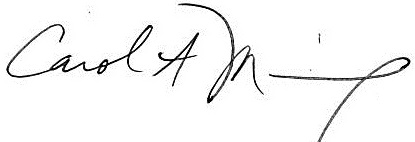 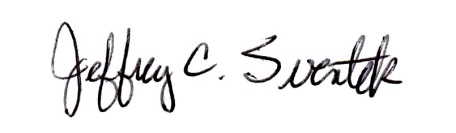 Carol Manning, PhD					Jeffrey C. Sventek, MS, CAsPSecretary						Executive Director